 FormalesDie Tagesordnung wurde in der Einladung vom 1.3. vorgeschlagen. Die Vorstandssitzung findet im Anschluss an die ABKT-Besprechung statt. Mit 6 anwesenden Vorstandsmitgliedern ist der Vorstand beschlussfähig.Das Protokoll der VS am 15.1. wurde in der Version vom 19.1.21 genehmigt.Die zoom-Verbindung von Peter D. konnte weiter genützt werden. Gerhard übernimmt die Moderation, degi die Protokollierung bis 18:15, dann Peter F..Mitgliedschaftsanträge Es liegt kein neuer Mitgliedschaftsantrag vor.  FinanzenDer Kontostand beträgt derzeit: 1280 €; es wurden alle Mitgliedsbeiträge 2020 eingezahlt, 2021. Die Doppelzeichnung für das Erste-Konto funktioniert  Ein Bettelmail sollte ausgesandt werden: Alle AbFaNG-Mitglieder werden eingeladen, auch FVA-Mitglieder zu werden (Gerhard hat die E-Mail-Adressen). Ein Tätigkeitsbericht mit Hinweisen auf die Ausgabepositionen wird allen zugesandt. Peter D. wird einen Entwurf vorlegen.FriedensatlasDer neue Kostenvoranschlag (ohne Personal) von Gerhard vom 15.1.21 für das Projekt sieht Ausgaben von 34.248 € vor Eigenleistungen mit einem Stundensatz von 40 € veranschlagt. Es werden keine zusätzlichen Vereinsausgaben vorgesehen. AllfälligesDie nächste Vorstandssitzung wird nach der ABKT-Besprechung am 7 oder 14.4.2021 von Gerhard einberufen. To Do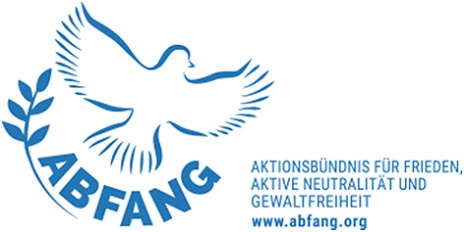 Verteiler: VorstandsmitgliederProtokoll der 9.VorstandssitzungFörderverein AbFaNG3.3.2021Gerhard, Peter D., Wilfried, Degi (bis 18:15), Peter F., Peter W. Gerhard, Peter D., Wilfried, Degi (bis 18:15), Peter F., Peter W. 18:05 – 18:30 zoomVerfasser: peter@degischer.at  (ab 18:15 Peter Fleissner)Verfasser: peter@degischer.at  (ab 18:15 Peter Fleissner)14.3.2021#Was/ThemaKernfragen/-anliegenAnstoßFormalesModeration, Protokolle, TagesordnungDegiMitgliedschaftsanträgeAufnahmeGerhardFinanzenKontostand, MitgliedsbeiträgePeter D.FriedensatlasFörderungsantragGerhardAllfälligesNächste Sitzung, Diverse InformationenalleToDoWas (1-2 Stichwörter)Was (ist zu tun)?Siehe TO-pktWer ? (zuständig)Mit wem ?Bis wann?StatusInfos, KommentareProtokoll Teilnehmer begutachten 1DegiVorstand20.3.21Ergänzungen? Bettelmailalle AbFaNG-Mitglieder3Peter D. GerhardAprilEntwurf baldFörderungsantragFörderantrag genehmigt?4GerhardFritzbaldSitzungsterminTO für VS5Gerhard 7.od. 14.7. Nach ABKT online?